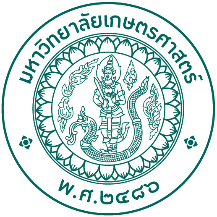 แบบเสนอโครงการโครงการทุนสนับสนุนนวัตกรรมการเรียนรู้ในศตวรรษที่ 21ประจำปีงบประมาณ 25671. รหัสวิชา/ชื่อวิชา/หน่วยกิต2. คำอธิบายรายวิชา…………………………………………………………………………………………………………………………………………………………………………………………………………………………………………………………………………………………………………………………………………………………………………………………………………………………………………………………………………………………………………………………………………………………………………………………………………………………………………………………………………3. ผลลัพธ์การเรียนรู้ของรายวิชา (Course Learning Outcome) (หากไม่ได้ระบุ CLO ใน วช.มก. สามารถกำหนดเองได้)……………………………………………………………………………………………………………………………………………………………………………………………………………………………………………………………………………………………………………………………………………………………………………………………………………………………………………………………………………………………………………………………………………………………………………………………………………………………………………………………………………………………………………………………………………………………………………………………………………………………………………4. ประเภทวิชา		 บรรยาย	  ปฏิบัติ (ไม่สามารถขอรับทุนสนับสนุนฯ ประเภท A)					 บรรยาย-ปฏิบัติ 5. ภาคการศึกษา	 ภาคต้น		  ภาคปลาย		ปีการศึกษา ...................................6. ระดับ		 ปริญญาตรี		  บัณฑิตศึกษา7. รายวิชาสังกัดคณะ	 วิทยาการจัดการ	  วิศวกรรมศาสตร์ ศรีราชา  วิทยาศาสตร์ ศรีราชา			 พาณิชยนาวีนานาชาติ   เศรษฐศาสตร์ ศรีราชา8. อาจารย์ผู้สอนหมายเหตุ: * ผู้สมัครขอรับทุน9. รายวิชานี้เคยขอทุนมาก่อน	 ไม่เคย		 เคย จำนวน ........ ครั้ง ประเภท ......................10. อาจารย์เคยได้รับการอบรม Active Learning		 ไม่เคย (ไม่สามารถขอรับทุนสนับสนุนฯ ประเภท A)		 เคย11. หลักการและเหตุผล (แสดงสาระสำคัญวิธีการและกิจกรรมการจัดการเรียนรู้แบบใหม่ที่เสนอ ความยาว 150 – 300 คำ)………………………………………………………………………………………………………………………………………………………………………………………………………………………………………………………………………………………………………………………………………………………………………………………………………………………………………………………………………………………………………………………………………………………………………………………………………………………………………………………………………………………………………………………………………………………………………………………………………………………………………………………………………………………………………………………………………………………………………………………………………………12. กรอบแนวคิด (แสดงแนวคิดการจัดการเรียนรู้ที่นิสิตมีส่วนร่วมกับวิชา และเปรียบเทียบการจัดการเรียนรู้และการประเมินผลแบบเดิมกับแบบใหม่ที่เสนอ)………………………………………………………………………………………………………………………………………………………………………………………………………………………………………………………………………………………………………………………………………………………………………………………………………………………………………………………………………………………………………………………………………………………………………………………………………………………………………………………………………………………………………………………………………………………………………………………………………………………………………………………………………………………………………………………………………………………………………………………………………………13. ผลผลิตที่คาดว่าจะได้รับจากนิสิต (เช่น โครงงาน หรือบทความ เป็นต้น)……………………………………………………………………………………………………………………………………………………………………………………………………………………………………………………………………………………………………………………………………………………………………………………………………………………………………………………………………………………………………………………………………………………………………………………………………………………………………………………………………………………………………………………………………………………………………………………………………………………………………………14. ผลผลิตที่คาดว่าจะได้รับจากอาจารย์ (เช่น เครื่องมือที่ใช้ในการประเมินนิสิต เป็นต้น)……………………………………………………………………………………………………………………………………………………………………………………………………………………………………………………………………………………………………………………………………………………………………………………………………………………………………………………………………………………………………………………………………………………………………………………………………………………………………………………………………………………………………………………………………………………………………………………………………………………………………………15. ผลลัพธ์การเรียนรู้ที่คาดว่าจะได้รับ (Expected Learning Outcome) (ควรสอดคล้องกับ CLO ของรายวิชา) และกิจกรรม Active Learning ที่จะนำไปสู่ Expected Learning Outcome16. เวลาที่ใช้ในกิจกรรมในห้องเรียนหมายเหตุ: 1) LBL = Lecture-Based Learning และ AL = Active Learning              2) เวลาที่ใช้ในการจัดการเรียนรู้แบบ Active Learning ไม่น้อยกว่า 50% ของเวลาทั้งหมด 17. แนวคิดการกำหนดเวลาที่ใช้ในกิจกรรม Active Learning ในห้องเรียน……………………………………………………………………………………………………………………………………………………………………………………………………………………………………………………………………………………………………………………………………………………………………………………………………………………………………………………………………………………………………………………………………………………………………………………………………………………………………………………………………………………………………………………………………………………………………………………………………………………………………………18. เกณฑ์การวัดและประเมินผลหมายเหตุ: 1) LBL = Lecture-Based Learning และ AL = Active Learning              2) การคิดคะแนนประเมินจากกิจกรรม Active Learning โดยไม่ใช้วิธีสอบข้อเขียน ไม่ต่ำกว่า 30 คะแนนของคะแนนทั้งหมด 19. แนวคิดการวัดและประเมินผลกิจกรรม Active Learning ……………………………………………………………………………………………………………………………………………………………………………………………………………………………………………………………………………………………………………………………………………………………………………………………………………………………………………………………………………………………………………………………………………………………………………………………………………………………………………………………………………………………………………………………………………………………………………………………………………………………………………20. แนวคิดการใช้เทคโนโลยี ในกิจกรรม Active Learning……………………………………………………………………………………………………………………………………………………………………………………………………………………………………………………………………………………………………………………………………………………………………………………………………………………………………………………………………………………………………………………………………………………………………………………………………………………………………………………………………………………………………………………………………………………………………………………………………………………………………………21. งบประมาณหมายเหตุ: 1) ค่าวัสดุและค่าใช้สอย เบิกจ่ายตามจริงตามระเบียบของมหาวิทยาลัยเกษตรศาสตร์ 	    2) ไม่สามารถเบิกค่าตอบแทน ค่าครุภัณฑ์ และค่าใช้จ่ายในรายการอื่นๆ นอกเหนือจากนี้ได้22. คำยินดีปฏิบัติตามเงื่อนไขการรับทุน ดังนี้	 ข้าพเจ้ายินดีจัดการเรียนรู้ให้เสร็จสิ้นภายในระยะเวลา 1 ภาคการศึกษา นับจากวันลงนามในสัญญาการทุน	 ข้าพเจ้ายินดีจัดทำรายงานผลการจัดการเรียนรู้ในศตวรรษที่ 21 ของรายวิชา ให้เสร็จสิ้นภายในระยะเวลา 180 วัน นับจากวันลงนามในสัญญาการทุน	 ข้าพเจ้ายินดีให้มหาวิทยาลัยเกษตรศาสตร์ วิทยาเขตศรีราชา นำรายงานผลการจัดการเรียนรู้ในศตวรรษที่ 21 มาใช้ประโยชน์ตามที่มหาวิทยาลัยเกษตรศาสตร์ วิทยาเขตศรีราชากำหนด และเผยแพร่ในช่องทางออนไลน์	 ข้าพเจ้ายินดีรับผิดชอบต่อเนื้อหาในรายงานผลการจัดการเรียนรู้ในศตวรรษที่ 21 มิให้ละเมิดทรัพย์สินทางปัญญาของผู้อื่นตามลักษณะงานอันมีลิขสิทธิ์ที่ได้รับความคุ้มครองตามกฎหมาย	 ข้าพเจ้ายืนยันว่ามิได้ขอรับทุนซ้ำซ้อนจากแหล่งอื่น	และข้าพเจ้าขอรับรองว่าข้อมูลข้างต้นเป็นความจริงทุกประการ หากตรวจสอบพบว่ามีการปกปิด หรือเป็นเท็จ ข้าพเจ้ายินดีให้มหาวิทยาลัยเกษตรศาสตร์ วิทยาเขตศรีราชาไม่พิจารณาการสนับสนุน และหากไม่สามารถปฏิบัติตามเงื่อนไขการรับทุน ข้าพเจ้ายินดีคืนทุนที่ได้รับทั้งหมด โดยไม่มีเงื่อนไขใดๆ(......................................................)ผู้สมัครขอรับทุนวันที่ ......... เดือน ................... พ.ศ. 256723. คำอนุมัติของผู้บังคับบัญชาในการยินยอม/อนุญาต ให้ดำเนินการจัดการเรียนรู้ในศตวรรษที่ 21 รวมทั้งให้ใช้สถานที่ อุปกรณ์และสาธารณูปโภคในการดำเนินการจัดการเรียนรู้ในศตวรรษที่ 21(........................................................)      คณบดีคณะ.......................................วันที่ ......... เดือน ................... พ.ศ. 2567ลำดับรหัสวิชาชื่อวิชาหน่วยกิตจำนวนนิสิต1ลำดับชื่อ-สกุลเบอร์โทรศัพท์อีเมล์ (@ku.th)1*2ลำดับผลลัพธ์การเรียนรู้ที่คาดว่าจะได้รับ (ELO)กิจกรรม Active Learning12สัปดาห์กิจกรรมวิธีการเรียนรู้วิธีการเรียนรู้เวลาที่ใช้ (ชม.)คิดเป็นร้อยละสัปดาห์กิจกรรมLBLALเวลาที่ใช้ (ชม.)คิดเป็นร้อยละตัวอย่าง1 – 6บรรยาย1840.007 – 13ทำโครงงาน2146.6714 – 15นำเสนอ613.33รวม45100.00ลำดับกิจกรรมวิธีการเรียนรู้วิธีการเรียนรู้คะแนนลำดับกิจกรรมLBLALคะแนน12รวม100ลำดับรายการงบประมาณ (บาท)*1ค่าวัสดุ2ค่าใช้สอยรวม (ไม่เกิน 30,000 บาท)